Сынып жетекшілері әдістемелік бірлестігі жұмысының негізгі бағыттарының құрылымы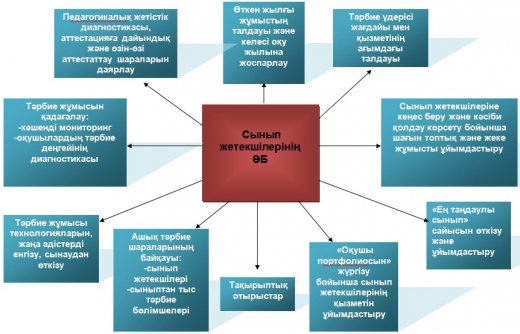 